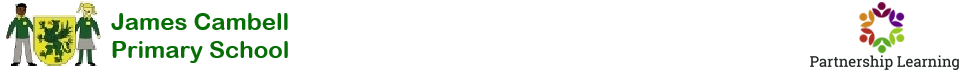 Class Teacher for NurseryAre you looking for a school where you can make a real difference to children’s lives?James Cambell is a large, inclusive and friendly primary school in the London Borough of Barking and Dagenham.  Our supportive and dedicated staff are determined to provide the best possible education for our children.  We offer a variety of opportunities for professional development to our teachers.  We are looking to recruit enthusiastic and inspirational Nursery Teacher who is committed to delivering high quality lessons. Qualities we are looking for:an excellent and well-organised classroom practitioner who can demonstrate a passion for children's learning through consistently high quality teaching;good interpersonal skills;a commitment to working in partnership with other staff and parents/carers; anda clear understanding of children's development.We can offer:a modern, well-resourced environment;a team that is committed to raising standards and driving up achievement;ongoing professional development opportunities; anda supportive teaching and leadership team. At James Cambell Primary School, we aim to provide every child with a high quality education and the opportunity to learn, grow and develop into respectful, resourceful and resilient citizens of the future.  We ensure our curriculum is shaped to meet the needs of our school community – preparing our children for a brighter tomorrow.Visits to James Cambell School are welcome For further information please contact us: Telephone: 020 8270 4684                                                                                Email: cstevens@jamescambellprimary.org.ukThe closing date for applications is 09.00am 12th September 2022Interviews will be held in the week commencing Monday 19th September 2022Start Date: 31st October 2022 or 1st January 2022James Cambell Primary School is committed to safeguarding and promoting the welfare of children and expects all staff to share this commitment. Applicants will undergo appropriate child protection screening including checks with past employers and the Disclosure and Barring Service.Location The James cambell Primary School, Langley Crescent, Dagenham, RM9 6TDSalary M1-M6 Up to UPS 3 (Inner London)Contract Part time  (5 mornings)  - 1 Year Contract  Required31st October 2022 or 1st January 2022